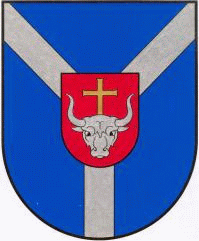 KAUNO RAJONO RAMUČIŲ KULTŪROS CENTRASVIEŠŲJŲ PIRKIMŲ TIEKĖJŲ APKLAUSOS LENTELĖS 2018 M.2018 m. sausio 31 d.2018 m. vasario 8  d.2018 m. vasario 9  d.2018 m. kovo 20  d.2018 m. balandžio 4  d.2018 m. balandžio 13 d.2018 m. balandžio 27 d.2018 m. balandžio 27 d.2018 m. gegužės 4  d.2018 m. gegužės 5  d.2018 m. gegužės 9 d.2018 m. gegužės 22  d.2018 m. gegužės 23  d.2018 m. birželio 3  d.2018 m. birželio 26  d.2018 m. birželio 26 d.2018 m. liepos 1  d.2018 m. liepos 5 d.2018 m. rugpjūčio 25  d.1. Pirkinio pavadinimas: Reklaminis tentas.1. Pirkinio pavadinimas: Reklaminis tentas.1. Pirkinio pavadinimas: Reklaminis tentas.1. Pirkinio pavadinimas: Reklaminis tentas.1. Pirkinio pavadinimas: Reklaminis tentas.1. Pirkinio pavadinimas: Reklaminis tentas.2. Trumpas pirkinio aprašymas: Reklaminio tento gamyba, skirta Vasario 16-osios minėjimui.2. Trumpas pirkinio aprašymas: Reklaminio tento gamyba, skirta Vasario 16-osios minėjimui.2. Trumpas pirkinio aprašymas: Reklaminio tento gamyba, skirta Vasario 16-osios minėjimui.2. Trumpas pirkinio aprašymas: Reklaminio tento gamyba, skirta Vasario 16-osios minėjimui.2. Trumpas pirkinio aprašymas: Reklaminio tento gamyba, skirta Vasario 16-osios minėjimui.2. Trumpas pirkinio aprašymas: Reklaminio tento gamyba, skirta Vasario 16-osios minėjimui.3. Tiekėjų atranką atliko3. Tiekėjų atranką atlikoPirkimo vykdytoja – Jurga MarmaitėPirkimo vykdytoja – Jurga MarmaitėPirkimo vykdytoja – Jurga MarmaitėPirkimo vykdytoja – Jurga Marmaitė4. Tiekėjo paieškos būdas4. Tiekėjo paieškos būdasTiekėjų apklausa atlikta žodžiuTiekėjų apklausa atlikta žodžiuTiekėjų apklausa atlikta žodžiuTiekėjų apklausa atlikta žodžiu5.   Duomenys apie tiekėją5.1. PavadinimasUAB „NOVAKOPA“UAB „EVEREX LT“UAB „Angaras“UAB „Angaras“5.2. AdresasJuozapavičiaus pr. 7, KaunasKirtimų g. 61 a, VilniusTaikos pr. 116a, KaunasTaikos pr. 116a, Kaunas5.3. Telefonas+370 20 0896+370 6980 9411+3706 8852581+3706 88525815.4. Kita informacija6.    Duomenys    apie    pasirinktą tiekėją, būsimos pirkimo sutarties sąlygos (trumpai, esminės)6.    Duomenys    apie    pasirinktą tiekėją, būsimos pirkimo sutarties sąlygos (trumpai, esminės)Tento gamyba: 208 €.Tento gamyba:250 €.Tento gamyba:250 €.Tento gamyba:215 €.7. Sprendimo pasirinkti nurodytą tiekėją laimėtoju motyvai, kitos su tiekėjų atranka susijusios aplinkybės:Vadovaujantis supaprastintų viešųjų taisyklių nuostatomis tinkamiausiu tiekėju pripažinta UAB „NOVAKOPA“, pasiūliusi mažiausią tento gamybos kainą. Bendra pasiūlymo kaina 208 €.7. Sprendimo pasirinkti nurodytą tiekėją laimėtoju motyvai, kitos su tiekėjų atranka susijusios aplinkybės:Vadovaujantis supaprastintų viešųjų taisyklių nuostatomis tinkamiausiu tiekėju pripažinta UAB „NOVAKOPA“, pasiūliusi mažiausią tento gamybos kainą. Bendra pasiūlymo kaina 208 €.7. Sprendimo pasirinkti nurodytą tiekėją laimėtoju motyvai, kitos su tiekėjų atranka susijusios aplinkybės:Vadovaujantis supaprastintų viešųjų taisyklių nuostatomis tinkamiausiu tiekėju pripažinta UAB „NOVAKOPA“, pasiūliusi mažiausią tento gamybos kainą. Bendra pasiūlymo kaina 208 €.7. Sprendimo pasirinkti nurodytą tiekėją laimėtoju motyvai, kitos su tiekėjų atranka susijusios aplinkybės:Vadovaujantis supaprastintų viešųjų taisyklių nuostatomis tinkamiausiu tiekėju pripažinta UAB „NOVAKOPA“, pasiūliusi mažiausią tento gamybos kainą. Bendra pasiūlymo kaina 208 €.7. Sprendimo pasirinkti nurodytą tiekėją laimėtoju motyvai, kitos su tiekėjų atranka susijusios aplinkybės:Vadovaujantis supaprastintų viešųjų taisyklių nuostatomis tinkamiausiu tiekėju pripažinta UAB „NOVAKOPA“, pasiūliusi mažiausią tento gamybos kainą. Bendra pasiūlymo kaina 208 €.7. Sprendimo pasirinkti nurodytą tiekėją laimėtoju motyvai, kitos su tiekėjų atranka susijusios aplinkybės:Vadovaujantis supaprastintų viešųjų taisyklių nuostatomis tinkamiausiu tiekėju pripažinta UAB „NOVAKOPA“, pasiūliusi mažiausią tento gamybos kainą. Bendra pasiūlymo kaina 208 €.1. Pirkinio pavadinimas: Tortų gamyba.1. Pirkinio pavadinimas: Tortų gamyba.1. Pirkinio pavadinimas: Tortų gamyba.1. Pirkinio pavadinimas: Tortų gamyba.1. Pirkinio pavadinimas: Tortų gamyba.1. Pirkinio pavadinimas: Tortų gamyba.2. Trumpas pirkinio aprašymas: Tortų gamyba renginiams.2. Trumpas pirkinio aprašymas: Tortų gamyba renginiams.2. Trumpas pirkinio aprašymas: Tortų gamyba renginiams.2. Trumpas pirkinio aprašymas: Tortų gamyba renginiams.2. Trumpas pirkinio aprašymas: Tortų gamyba renginiams.2. Trumpas pirkinio aprašymas: Tortų gamyba renginiams.3. Tiekėjų atranką atliko3. Tiekėjų atranką atlikoPirkimo vykdytoja – Jurga MarmaitėPirkimo vykdytoja – Jurga MarmaitėPirkimo vykdytoja – Jurga MarmaitėPirkimo vykdytoja – Jurga Marmaitė4. Tiekėjo paieškos būdas4. Tiekėjo paieškos būdasTiekėjų apklausa atlikta žodžiuTiekėjų apklausa atlikta žodžiuTiekėjų apklausa atlikta žodžiuTiekėjų apklausa atlikta žodžiu5.   Duomenys apie tiekėją5.1. PavadinimasVytėnų žemės ūkio bendrovėJ. Gulbinienės įmonėUAB „Kakela“UAB „Kakela“5.2. AdresasVytėnų g. 90, KaunasAlaušo g. 11, LT-49369 KaunasVarnių g. 24, LT-48386 KaunasVarnių g. 24, LT-48386 Kaunas5.3. Telefonas+370 37 488717+370 698 10487+370 686 44020+370 686 440205.4. Kita informacija6.    Duomenys    apie    pasirinktą tiekėją, būsimos pirkimo sutarties sąlygos (trumpai, esminės)6.    Duomenys    apie    pasirinktą tiekėją, būsimos pirkimo sutarties sąlygos (trumpai, esminės)90 €.110 €.110 €.105 €.7. Sprendimo pasirinkti nurodytą tiekėją laimėtoju motyvai, kitos su tiekėjų atranka susijusios aplinkybės:Vadovaujantis supaprastintų viešųjų taisyklių nuostatomis tinkamiausiu tiekėju pripažinta Vytėnų žemės ūkio bendrovė, pasiūliusi mažiausią tortų gamybos kainą. Bendra pasiūlymo kaina 90 €.7. Sprendimo pasirinkti nurodytą tiekėją laimėtoju motyvai, kitos su tiekėjų atranka susijusios aplinkybės:Vadovaujantis supaprastintų viešųjų taisyklių nuostatomis tinkamiausiu tiekėju pripažinta Vytėnų žemės ūkio bendrovė, pasiūliusi mažiausią tortų gamybos kainą. Bendra pasiūlymo kaina 90 €.7. Sprendimo pasirinkti nurodytą tiekėją laimėtoju motyvai, kitos su tiekėjų atranka susijusios aplinkybės:Vadovaujantis supaprastintų viešųjų taisyklių nuostatomis tinkamiausiu tiekėju pripažinta Vytėnų žemės ūkio bendrovė, pasiūliusi mažiausią tortų gamybos kainą. Bendra pasiūlymo kaina 90 €.7. Sprendimo pasirinkti nurodytą tiekėją laimėtoju motyvai, kitos su tiekėjų atranka susijusios aplinkybės:Vadovaujantis supaprastintų viešųjų taisyklių nuostatomis tinkamiausiu tiekėju pripažinta Vytėnų žemės ūkio bendrovė, pasiūliusi mažiausią tortų gamybos kainą. Bendra pasiūlymo kaina 90 €.7. Sprendimo pasirinkti nurodytą tiekėją laimėtoju motyvai, kitos su tiekėjų atranka susijusios aplinkybės:Vadovaujantis supaprastintų viešųjų taisyklių nuostatomis tinkamiausiu tiekėju pripažinta Vytėnų žemės ūkio bendrovė, pasiūliusi mažiausią tortų gamybos kainą. Bendra pasiūlymo kaina 90 €.7. Sprendimo pasirinkti nurodytą tiekėją laimėtoju motyvai, kitos su tiekėjų atranka susijusios aplinkybės:Vadovaujantis supaprastintų viešųjų taisyklių nuostatomis tinkamiausiu tiekėju pripažinta Vytėnų žemės ūkio bendrovė, pasiūliusi mažiausią tortų gamybos kainą. Bendra pasiūlymo kaina 90 €.1. Pirkinio pavadinimas: Tortų gamyba.1. Pirkinio pavadinimas: Tortų gamyba.1. Pirkinio pavadinimas: Tortų gamyba.1. Pirkinio pavadinimas: Tortų gamyba.1. Pirkinio pavadinimas: Tortų gamyba.1. Pirkinio pavadinimas: Tortų gamyba.2. Trumpas pirkinio aprašymas: Tortų gamyba renginiams.2. Trumpas pirkinio aprašymas: Tortų gamyba renginiams.2. Trumpas pirkinio aprašymas: Tortų gamyba renginiams.2. Trumpas pirkinio aprašymas: Tortų gamyba renginiams.2. Trumpas pirkinio aprašymas: Tortų gamyba renginiams.2. Trumpas pirkinio aprašymas: Tortų gamyba renginiams.3. Tiekėjų atranką atliko3. Tiekėjų atranką atlikoPirkimo vykdytoja – Jurga MarmaitėPirkimo vykdytoja – Jurga MarmaitėPirkimo vykdytoja – Jurga MarmaitėPirkimo vykdytoja – Jurga Marmaitė4. Tiekėjo paieškos būdas4. Tiekėjo paieškos būdasTiekėjų apklausa atlikta žodžiuTiekėjų apklausa atlikta žodžiuTiekėjų apklausa atlikta žodžiuTiekėjų apklausa atlikta žodžiu5.   Duomenys apie tiekėją5.1. PavadinimasVytėnų žemės ūkio bendrovėJ. Gulbinienės įmonėUAB „Kakela“UAB „Kakela“5.2. AdresasVytėnų g. 90, KaunasAlaušo g. 11, LT-49369 KaunasVarnių g. 24, LT-48386 KaunasVarnių g. 24, LT-48386 Kaunas5.3. Telefonas+370 37 488717+370 698 10487+370 686 44020+370 686 440205.4. Kita informacija6.    Duomenys    apie    pasirinktą tiekėją, būsimos pirkimo sutarties sąlygos (trumpai, esminės)6.    Duomenys    apie    pasirinktą tiekėją, būsimos pirkimo sutarties sąlygos (trumpai, esminės)115 €.125 €.125 €.120 €.7. Sprendimo pasirinkti nurodytą tiekėją laimėtoju motyvai, kitos su tiekėjų atranka susijusios aplinkybės:Vadovaujantis supaprastintų viešųjų taisyklių nuostatomis tinkamiausiu tiekėju pripažinta Vytėnų žemės ūkio bendrovė, pasiūliusi mažiausią tortų gamybos kainą. Bendra pasiūlymo kaina 115 €.7. Sprendimo pasirinkti nurodytą tiekėją laimėtoju motyvai, kitos su tiekėjų atranka susijusios aplinkybės:Vadovaujantis supaprastintų viešųjų taisyklių nuostatomis tinkamiausiu tiekėju pripažinta Vytėnų žemės ūkio bendrovė, pasiūliusi mažiausią tortų gamybos kainą. Bendra pasiūlymo kaina 115 €.7. Sprendimo pasirinkti nurodytą tiekėją laimėtoju motyvai, kitos su tiekėjų atranka susijusios aplinkybės:Vadovaujantis supaprastintų viešųjų taisyklių nuostatomis tinkamiausiu tiekėju pripažinta Vytėnų žemės ūkio bendrovė, pasiūliusi mažiausią tortų gamybos kainą. Bendra pasiūlymo kaina 115 €.7. Sprendimo pasirinkti nurodytą tiekėją laimėtoju motyvai, kitos su tiekėjų atranka susijusios aplinkybės:Vadovaujantis supaprastintų viešųjų taisyklių nuostatomis tinkamiausiu tiekėju pripažinta Vytėnų žemės ūkio bendrovė, pasiūliusi mažiausią tortų gamybos kainą. Bendra pasiūlymo kaina 115 €.7. Sprendimo pasirinkti nurodytą tiekėją laimėtoju motyvai, kitos su tiekėjų atranka susijusios aplinkybės:Vadovaujantis supaprastintų viešųjų taisyklių nuostatomis tinkamiausiu tiekėju pripažinta Vytėnų žemės ūkio bendrovė, pasiūliusi mažiausią tortų gamybos kainą. Bendra pasiūlymo kaina 115 €.7. Sprendimo pasirinkti nurodytą tiekėją laimėtoju motyvai, kitos su tiekėjų atranka susijusios aplinkybės:Vadovaujantis supaprastintų viešųjų taisyklių nuostatomis tinkamiausiu tiekėju pripažinta Vytėnų žemės ūkio bendrovė, pasiūliusi mažiausią tortų gamybos kainą. Bendra pasiūlymo kaina 115 €.1. Pirkinio pavadinimas: Pianino derinimo darbai.1. Pirkinio pavadinimas: Pianino derinimo darbai.1. Pirkinio pavadinimas: Pianino derinimo darbai.1. Pirkinio pavadinimas: Pianino derinimo darbai.1. Pirkinio pavadinimas: Pianino derinimo darbai.1. Pirkinio pavadinimas: Pianino derinimo darbai.2. Trumpas pirkinio aprašymas: Ramučių kultūros centro ir laisvaliakio salių, kuriuose yra pianinai derinimo darbai. .2. Trumpas pirkinio aprašymas: Ramučių kultūros centro ir laisvaliakio salių, kuriuose yra pianinai derinimo darbai. .2. Trumpas pirkinio aprašymas: Ramučių kultūros centro ir laisvaliakio salių, kuriuose yra pianinai derinimo darbai. .2. Trumpas pirkinio aprašymas: Ramučių kultūros centro ir laisvaliakio salių, kuriuose yra pianinai derinimo darbai. .2. Trumpas pirkinio aprašymas: Ramučių kultūros centro ir laisvaliakio salių, kuriuose yra pianinai derinimo darbai. .2. Trumpas pirkinio aprašymas: Ramučių kultūros centro ir laisvaliakio salių, kuriuose yra pianinai derinimo darbai. .3. Tiekėjų atranką atliko3. Tiekėjų atranką atlikoPirkimo vykdytoja – Jurga MarmaitėPirkimo vykdytoja – Jurga MarmaitėPirkimo vykdytoja – Jurga MarmaitėPirkimo vykdytoja – Jurga Marmaitė4. Tiekėjo paieškos būdas4. Tiekėjo paieškos būdasTiekėjų apklausa atlikta žodžiuTiekėjų apklausa atlikta žodžiuTiekėjų apklausa atlikta žodžiuTiekėjų apklausa atlikta žodžiu5.   Duomenys apie tiekėją5.1. PavadinimasUAB „Unitonas“UAB „Unakorda“UAB „Artuplay“UAB „Artuplay“5.2. AdresasServitutų g. 69-2, KaunasAlgimanto Petro Kavoliuko g. 2 , VilniausPaplaujos g. 3A - 12 , VilniausPaplaujos g. 3A - 12 , Vilniaus5.3. Telefonas+370 20 08968 687 173778 628 749248 628 749245.4. Kita informacija6.    Duomenys    apie    pasirinktą tiekėją, būsimos pirkimo sutarties sąlygos (trumpai, esminės)6.    Duomenys    apie    pasirinktą tiekėją, būsimos pirkimo sutarties sąlygos (trumpai, esminės)50 €.80 €.80 €.75 €.7. Sprendimo pasirinkti nurodytą tiekėją laimėtoju motyvai, kitos su tiekėjų atranka susijusios aplinkybės:Vadovaujantis supaprastintų viešųjų taisyklių nuostatomis tinkamiausiu tiekėju pripažinta UAB „Unitonas“, pasiūliusi mažiausią pianino derinimo darbų kainą. Bendra pasiūlymo kaina 50 €.7. Sprendimo pasirinkti nurodytą tiekėją laimėtoju motyvai, kitos su tiekėjų atranka susijusios aplinkybės:Vadovaujantis supaprastintų viešųjų taisyklių nuostatomis tinkamiausiu tiekėju pripažinta UAB „Unitonas“, pasiūliusi mažiausią pianino derinimo darbų kainą. Bendra pasiūlymo kaina 50 €.7. Sprendimo pasirinkti nurodytą tiekėją laimėtoju motyvai, kitos su tiekėjų atranka susijusios aplinkybės:Vadovaujantis supaprastintų viešųjų taisyklių nuostatomis tinkamiausiu tiekėju pripažinta UAB „Unitonas“, pasiūliusi mažiausią pianino derinimo darbų kainą. Bendra pasiūlymo kaina 50 €.7. Sprendimo pasirinkti nurodytą tiekėją laimėtoju motyvai, kitos su tiekėjų atranka susijusios aplinkybės:Vadovaujantis supaprastintų viešųjų taisyklių nuostatomis tinkamiausiu tiekėju pripažinta UAB „Unitonas“, pasiūliusi mažiausią pianino derinimo darbų kainą. Bendra pasiūlymo kaina 50 €.7. Sprendimo pasirinkti nurodytą tiekėją laimėtoju motyvai, kitos su tiekėjų atranka susijusios aplinkybės:Vadovaujantis supaprastintų viešųjų taisyklių nuostatomis tinkamiausiu tiekėju pripažinta UAB „Unitonas“, pasiūliusi mažiausią pianino derinimo darbų kainą. Bendra pasiūlymo kaina 50 €.7. Sprendimo pasirinkti nurodytą tiekėją laimėtoju motyvai, kitos su tiekėjų atranka susijusios aplinkybės:Vadovaujantis supaprastintų viešųjų taisyklių nuostatomis tinkamiausiu tiekėju pripažinta UAB „Unitonas“, pasiūliusi mažiausią pianino derinimo darbų kainą. Bendra pasiūlymo kaina 50 €.1. Pirkinio pavadinimas: Stiklo figūrėlių gamyba.1. Pirkinio pavadinimas: Stiklo figūrėlių gamyba.1. Pirkinio pavadinimas: Stiklo figūrėlių gamyba.1. Pirkinio pavadinimas: Stiklo figūrėlių gamyba.1. Pirkinio pavadinimas: Stiklo figūrėlių gamyba.1. Pirkinio pavadinimas: Stiklo figūrėlių gamyba.2. Trumpas pirkinio aprašymas: Stiklo figūrėlių gamyba Karmėlavos medžio drožėjų plenerui „Prisėsk akimirkai žavingai“2. Trumpas pirkinio aprašymas: Stiklo figūrėlių gamyba Karmėlavos medžio drožėjų plenerui „Prisėsk akimirkai žavingai“2. Trumpas pirkinio aprašymas: Stiklo figūrėlių gamyba Karmėlavos medžio drožėjų plenerui „Prisėsk akimirkai žavingai“2. Trumpas pirkinio aprašymas: Stiklo figūrėlių gamyba Karmėlavos medžio drožėjų plenerui „Prisėsk akimirkai žavingai“2. Trumpas pirkinio aprašymas: Stiklo figūrėlių gamyba Karmėlavos medžio drožėjų plenerui „Prisėsk akimirkai žavingai“2. Trumpas pirkinio aprašymas: Stiklo figūrėlių gamyba Karmėlavos medžio drožėjų plenerui „Prisėsk akimirkai žavingai“3. Tiekėjų atranką atliko3. Tiekėjų atranką atlikoPirkimo vykdytoja – Jurga MarmaitėPirkimo vykdytoja – Jurga MarmaitėPirkimo vykdytoja – Jurga MarmaitėPirkimo vykdytoja – Jurga Marmaitė4. Tiekėjo paieškos būdas4. Tiekėjo paieškos būdasTiekėjų apklausa atlikta žodžiuTiekėjų apklausa atlikta žodžiuTiekėjų apklausa atlikta žodžiuTiekėjų apklausa atlikta žodžiu5.   Duomenys apie tiekėją5.1. PavadinimasUAB „Stiklo gijos“UAB „Stiklo konstrukcijos“UAB „Stiklitay“UAB „Stiklitay“5.2. AdresasA. Stulginskio g. 41G, KaunasRudens g. 34, VilniusVarnių g. 48B, KaunasVarnių g. 48B, Kaunas5.3. Telefonas+370 676 41008+370 620 55405+370 37 310779+370 37 3107795.4. Kita informacija6.    Duomenys    apie    pasirinktą tiekėją, būsimos pirkimo sutarties sąlygos (trumpai, esminės)6.    Duomenys    apie    pasirinktą tiekėją, būsimos pirkimo sutarties sąlygos (trumpai, esminės)230 €.270 €.270 €.250 €.7. Sprendimo pasirinkti nurodytą tiekėją laimėtoju motyvai, kitos su tiekėjų atranka susijusios aplinkybės:Vadovaujantis supaprastintų viešųjų taisyklių nuostatomis tinkamiausiu tiekėju pripažinta UAB „Stiklo gijos“, pasiūliusi mažiausią pianino derinimo darbų kainą. Bendra pasiūlymo kaina 230 €.7. Sprendimo pasirinkti nurodytą tiekėją laimėtoju motyvai, kitos su tiekėjų atranka susijusios aplinkybės:Vadovaujantis supaprastintų viešųjų taisyklių nuostatomis tinkamiausiu tiekėju pripažinta UAB „Stiklo gijos“, pasiūliusi mažiausią pianino derinimo darbų kainą. Bendra pasiūlymo kaina 230 €.7. Sprendimo pasirinkti nurodytą tiekėją laimėtoju motyvai, kitos su tiekėjų atranka susijusios aplinkybės:Vadovaujantis supaprastintų viešųjų taisyklių nuostatomis tinkamiausiu tiekėju pripažinta UAB „Stiklo gijos“, pasiūliusi mažiausią pianino derinimo darbų kainą. Bendra pasiūlymo kaina 230 €.7. Sprendimo pasirinkti nurodytą tiekėją laimėtoju motyvai, kitos su tiekėjų atranka susijusios aplinkybės:Vadovaujantis supaprastintų viešųjų taisyklių nuostatomis tinkamiausiu tiekėju pripažinta UAB „Stiklo gijos“, pasiūliusi mažiausią pianino derinimo darbų kainą. Bendra pasiūlymo kaina 230 €.7. Sprendimo pasirinkti nurodytą tiekėją laimėtoju motyvai, kitos su tiekėjų atranka susijusios aplinkybės:Vadovaujantis supaprastintų viešųjų taisyklių nuostatomis tinkamiausiu tiekėju pripažinta UAB „Stiklo gijos“, pasiūliusi mažiausią pianino derinimo darbų kainą. Bendra pasiūlymo kaina 230 €.7. Sprendimo pasirinkti nurodytą tiekėją laimėtoju motyvai, kitos su tiekėjų atranka susijusios aplinkybės:Vadovaujantis supaprastintų viešųjų taisyklių nuostatomis tinkamiausiu tiekėju pripažinta UAB „Stiklo gijos“, pasiūliusi mažiausią pianino derinimo darbų kainą. Bendra pasiūlymo kaina 230 €.1. Pirkinio pavadinimas: Spalvoti dūmai.1. Pirkinio pavadinimas: Spalvoti dūmai.1. Pirkinio pavadinimas: Spalvoti dūmai.1. Pirkinio pavadinimas: Spalvoti dūmai.1. Pirkinio pavadinimas: Spalvoti dūmai.1. Pirkinio pavadinimas: Spalvoti dūmai.2. Trumpas pirkinio aprašymas: Spalvotų dūmų įsigyjimas renginiams.2. Trumpas pirkinio aprašymas: Spalvotų dūmų įsigyjimas renginiams.2. Trumpas pirkinio aprašymas: Spalvotų dūmų įsigyjimas renginiams.2. Trumpas pirkinio aprašymas: Spalvotų dūmų įsigyjimas renginiams.2. Trumpas pirkinio aprašymas: Spalvotų dūmų įsigyjimas renginiams.2. Trumpas pirkinio aprašymas: Spalvotų dūmų įsigyjimas renginiams.3. Tiekėjų atranką atliko3. Tiekėjų atranką atlikoPirkimo vykdytoja – Jurga MarmaitėPirkimo vykdytoja – Jurga MarmaitėPirkimo vykdytoja – Jurga MarmaitėPirkimo vykdytoja – Jurga Marmaitė4. Tiekėjo paieškos būdas4. Tiekėjo paieškos būdasTiekėjų apklausa atlikta žodžiuTiekėjų apklausa atlikta žodžiuTiekėjų apklausa atlikta žodžiuTiekėjų apklausa atlikta žodžiu5.   Duomenys apie tiekėją5.1. PavadinimasUAB „Kvadratu LT“UAB „BOMBIKĖ“UAB „Torpeda LT“UAB „Torpeda LT“5.2. AdresasTechnikos g. 18G, KaunasJurbarko g. 5, KaunasManto g. 17, KaunasManto g. 17, Kaunas5.3. Telefonas+37060188280+37063101120+370631011205.4. Kita informacija6.    Duomenys    apie    pasirinktą tiekėją, būsimos pirkimo sutarties sąlygos (trumpai, esminės)6.    Duomenys    apie    pasirinktą tiekėją, būsimos pirkimo sutarties sąlygos (trumpai, esminės)Spalvoti dūmai: 120 €.Spalvoti dūmai:125 €.Spalvoti dūmai:125 €.Spalvoti dūmai:123 €.7. Sprendimo pasirinkti nurodytą tiekėją laimėtoju motyvai, kitos su tiekėjų atranka susijusios aplinkybės:Vadovaujantis supaprastintų viešųjų taisyklių nuostatomis tinkamiausiu tiekėju pripažinta UAB „Kvadratu Lt“, pasiūliusi mažiausią spalvotų dūmų kainą. Bendra pasiūlymo kaina 120 €.7. Sprendimo pasirinkti nurodytą tiekėją laimėtoju motyvai, kitos su tiekėjų atranka susijusios aplinkybės:Vadovaujantis supaprastintų viešųjų taisyklių nuostatomis tinkamiausiu tiekėju pripažinta UAB „Kvadratu Lt“, pasiūliusi mažiausią spalvotų dūmų kainą. Bendra pasiūlymo kaina 120 €.7. Sprendimo pasirinkti nurodytą tiekėją laimėtoju motyvai, kitos su tiekėjų atranka susijusios aplinkybės:Vadovaujantis supaprastintų viešųjų taisyklių nuostatomis tinkamiausiu tiekėju pripažinta UAB „Kvadratu Lt“, pasiūliusi mažiausią spalvotų dūmų kainą. Bendra pasiūlymo kaina 120 €.7. Sprendimo pasirinkti nurodytą tiekėją laimėtoju motyvai, kitos su tiekėjų atranka susijusios aplinkybės:Vadovaujantis supaprastintų viešųjų taisyklių nuostatomis tinkamiausiu tiekėju pripažinta UAB „Kvadratu Lt“, pasiūliusi mažiausią spalvotų dūmų kainą. Bendra pasiūlymo kaina 120 €.7. Sprendimo pasirinkti nurodytą tiekėją laimėtoju motyvai, kitos su tiekėjų atranka susijusios aplinkybės:Vadovaujantis supaprastintų viešųjų taisyklių nuostatomis tinkamiausiu tiekėju pripažinta UAB „Kvadratu Lt“, pasiūliusi mažiausią spalvotų dūmų kainą. Bendra pasiūlymo kaina 120 €.7. Sprendimo pasirinkti nurodytą tiekėją laimėtoju motyvai, kitos su tiekėjų atranka susijusios aplinkybės:Vadovaujantis supaprastintų viešųjų taisyklių nuostatomis tinkamiausiu tiekėju pripažinta UAB „Kvadratu Lt“, pasiūliusi mažiausią spalvotų dūmų kainą. Bendra pasiūlymo kaina 120 €.1. Pirkinio pavadinimas: Gėlės.1. Pirkinio pavadinimas: Gėlės.1. Pirkinio pavadinimas: Gėlės.1. Pirkinio pavadinimas: Gėlės.1. Pirkinio pavadinimas: Gėlės.1. Pirkinio pavadinimas: Gėlės.2. Trumpas pirkinio aprašymas: Ramučių kultūros centro gėlių įsigyjimo reikmėms.2. Trumpas pirkinio aprašymas: Ramučių kultūros centro gėlių įsigyjimo reikmėms.2. Trumpas pirkinio aprašymas: Ramučių kultūros centro gėlių įsigyjimo reikmėms.2. Trumpas pirkinio aprašymas: Ramučių kultūros centro gėlių įsigyjimo reikmėms.2. Trumpas pirkinio aprašymas: Ramučių kultūros centro gėlių įsigyjimo reikmėms.2. Trumpas pirkinio aprašymas: Ramučių kultūros centro gėlių įsigyjimo reikmėms.3. Tiekėjų atranką atliko3. Tiekėjų atranką atlikoPirkimo vykdytoja – Jurga MarmaitėPirkimo vykdytoja – Jurga MarmaitėPirkimo vykdytoja – Jurga MarmaitėPirkimo vykdytoja – Jurga Marmaitė4. Tiekėjo paieškos būdas4. Tiekėjo paieškos būdasTiekėjų apklausa atlikta žodžiuTiekėjų apklausa atlikta žodžiuTiekėjų apklausa atlikta žodžiuTiekėjų apklausa atlikta žodžiu5.   Duomenys apie tiekėją5.1. PavadinimasVilma VolungevičienėUAB „Tarp Gėlių“UAB „Pasaulio gėlės“UAB „Pasaulio gėlės“5.2. AdresasCentrinė g. 56, RamučiaiSavanorių pr. 319a, KaunasJonavos g. 60, KaunasJonavos g. 60, Kaunas5.3. Telefonas(8-37) 312233(8-37) 363512(8-37) 3635125.4. Kita informacija6.    Duomenys    apie    pasirinktą tiekėją, būsimos pirkimo sutarties sąlygos (trumpai, esminės)6.    Duomenys    apie    pasirinktą tiekėją, būsimos pirkimo sutarties sąlygos (trumpai, esminės)160 €.175 €.175 €.172 €.7. Sprendimo pasirinkti nurodytą tiekėją laimėtoju motyvai, kitos su tiekėjų atranka susijusios aplinkybės:Vadovaujantis supaprastintų viešųjų taisyklių nuostatomis tinkamiausiu tiekėju pripažinta Vilmos Volungevičienės įmonė, pasiūliusi mažiausią gėlių įsigyjimo kainą. Bendra pasiūlymo kaina 160 €.7. Sprendimo pasirinkti nurodytą tiekėją laimėtoju motyvai, kitos su tiekėjų atranka susijusios aplinkybės:Vadovaujantis supaprastintų viešųjų taisyklių nuostatomis tinkamiausiu tiekėju pripažinta Vilmos Volungevičienės įmonė, pasiūliusi mažiausią gėlių įsigyjimo kainą. Bendra pasiūlymo kaina 160 €.7. Sprendimo pasirinkti nurodytą tiekėją laimėtoju motyvai, kitos su tiekėjų atranka susijusios aplinkybės:Vadovaujantis supaprastintų viešųjų taisyklių nuostatomis tinkamiausiu tiekėju pripažinta Vilmos Volungevičienės įmonė, pasiūliusi mažiausią gėlių įsigyjimo kainą. Bendra pasiūlymo kaina 160 €.7. Sprendimo pasirinkti nurodytą tiekėją laimėtoju motyvai, kitos su tiekėjų atranka susijusios aplinkybės:Vadovaujantis supaprastintų viešųjų taisyklių nuostatomis tinkamiausiu tiekėju pripažinta Vilmos Volungevičienės įmonė, pasiūliusi mažiausią gėlių įsigyjimo kainą. Bendra pasiūlymo kaina 160 €.7. Sprendimo pasirinkti nurodytą tiekėją laimėtoju motyvai, kitos su tiekėjų atranka susijusios aplinkybės:Vadovaujantis supaprastintų viešųjų taisyklių nuostatomis tinkamiausiu tiekėju pripažinta Vilmos Volungevičienės įmonė, pasiūliusi mažiausią gėlių įsigyjimo kainą. Bendra pasiūlymo kaina 160 €.7. Sprendimo pasirinkti nurodytą tiekėją laimėtoju motyvai, kitos su tiekėjų atranka susijusios aplinkybės:Vadovaujantis supaprastintų viešųjų taisyklių nuostatomis tinkamiausiu tiekėju pripažinta Vilmos Volungevičienės įmonė, pasiūliusi mažiausią gėlių įsigyjimo kainą. Bendra pasiūlymo kaina 160 €.1. Pirkinio pavadinimas: Graviravimas.1. Pirkinio pavadinimas: Graviravimas.1. Pirkinio pavadinimas: Graviravimas.1. Pirkinio pavadinimas: Graviravimas.1. Pirkinio pavadinimas: Graviravimas.1. Pirkinio pavadinimas: Graviravimas.2. Trumpas pirkinio aprašymas: Graviravimo paslauga.2. Trumpas pirkinio aprašymas: Graviravimo paslauga.2. Trumpas pirkinio aprašymas: Graviravimo paslauga.2. Trumpas pirkinio aprašymas: Graviravimo paslauga.2. Trumpas pirkinio aprašymas: Graviravimo paslauga.2. Trumpas pirkinio aprašymas: Graviravimo paslauga.3. Tiekėjų atranką atliko3. Tiekėjų atranką atlikoPirkimo vykdytoja – Jurga MarmaitėPirkimo vykdytoja – Jurga MarmaitėPirkimo vykdytoja – Jurga MarmaitėPirkimo vykdytoja – Jurga Marmaitė4. Tiekėjo paieškos būdas4. Tiekėjo paieškos būdasTiekėjų apklausa atlikta žodžiuTiekėjų apklausa atlikta žodžiuTiekėjų apklausa atlikta žodžiuTiekėjų apklausa atlikta žodžiu5.   Duomenys apie tiekėją5.1. PavadinimasMB „Industrial Solutions“UAB „Tarp Gėlių“UAB „Anona“UAB „Anona“5.2. AdresasŽemaičių g. 31, KaunasSavanorių pr. 319a, KaunasGedimino g. 47, LT44242 KaunasGedimino g. 47, LT44242 Kaunas5.3. Telefonas+37061620120+370 37 312233+370 37 323765+370 37 3237655.4. Kita informacija6.    Duomenys    apie    pasirinktą tiekėją, būsimos pirkimo sutarties sąlygos (trumpai, esminės)6.    Duomenys    apie    pasirinktą tiekėją, būsimos pirkimo sutarties sąlygos (trumpai, esminės)Graviravimo paslauga: 75 €.Graviravimo paslauga:90 €.Graviravimo paslauga:90 €.Graviravimo paslauga:85 €.7. Sprendimo pasirinkti nurodytą tiekėją laimėtoju motyvai, kitos su tiekėjų atranka susijusios aplinkybės:Vadovaujantis supaprastintų viešųjų taisyklių nuostatomis tinkamiausiu tiekėju pripažinta MB „Industrial Solutions“, pasiūliusi mažiausią graviravimo paslaugos kainą. Bendra pasiūlymo kaina 75 €.7. Sprendimo pasirinkti nurodytą tiekėją laimėtoju motyvai, kitos su tiekėjų atranka susijusios aplinkybės:Vadovaujantis supaprastintų viešųjų taisyklių nuostatomis tinkamiausiu tiekėju pripažinta MB „Industrial Solutions“, pasiūliusi mažiausią graviravimo paslaugos kainą. Bendra pasiūlymo kaina 75 €.7. Sprendimo pasirinkti nurodytą tiekėją laimėtoju motyvai, kitos su tiekėjų atranka susijusios aplinkybės:Vadovaujantis supaprastintų viešųjų taisyklių nuostatomis tinkamiausiu tiekėju pripažinta MB „Industrial Solutions“, pasiūliusi mažiausią graviravimo paslaugos kainą. Bendra pasiūlymo kaina 75 €.7. Sprendimo pasirinkti nurodytą tiekėją laimėtoju motyvai, kitos su tiekėjų atranka susijusios aplinkybės:Vadovaujantis supaprastintų viešųjų taisyklių nuostatomis tinkamiausiu tiekėju pripažinta MB „Industrial Solutions“, pasiūliusi mažiausią graviravimo paslaugos kainą. Bendra pasiūlymo kaina 75 €.7. Sprendimo pasirinkti nurodytą tiekėją laimėtoju motyvai, kitos su tiekėjų atranka susijusios aplinkybės:Vadovaujantis supaprastintų viešųjų taisyklių nuostatomis tinkamiausiu tiekėju pripažinta MB „Industrial Solutions“, pasiūliusi mažiausią graviravimo paslaugos kainą. Bendra pasiūlymo kaina 75 €.7. Sprendimo pasirinkti nurodytą tiekėją laimėtoju motyvai, kitos su tiekėjų atranka susijusios aplinkybės:Vadovaujantis supaprastintų viešųjų taisyklių nuostatomis tinkamiausiu tiekėju pripažinta MB „Industrial Solutions“, pasiūliusi mažiausią graviravimo paslaugos kainą. Bendra pasiūlymo kaina 75 €.1. Pirkinio pavadinimas: Gėlių kompozicija.1. Pirkinio pavadinimas: Gėlių kompozicija.1. Pirkinio pavadinimas: Gėlių kompozicija.1. Pirkinio pavadinimas: Gėlių kompozicija.1. Pirkinio pavadinimas: Gėlių kompozicija.1. Pirkinio pavadinimas: Gėlių kompozicija.2. Trumpas pirkinio aprašymas: Ramučių kultūros centro Neveronių medžio drožėjų plenero „Po gandro sparnu“ gelių kompocizijai.2. Trumpas pirkinio aprašymas: Ramučių kultūros centro Neveronių medžio drožėjų plenero „Po gandro sparnu“ gelių kompocizijai.2. Trumpas pirkinio aprašymas: Ramučių kultūros centro Neveronių medžio drožėjų plenero „Po gandro sparnu“ gelių kompocizijai.2. Trumpas pirkinio aprašymas: Ramučių kultūros centro Neveronių medžio drožėjų plenero „Po gandro sparnu“ gelių kompocizijai.2. Trumpas pirkinio aprašymas: Ramučių kultūros centro Neveronių medžio drožėjų plenero „Po gandro sparnu“ gelių kompocizijai.2. Trumpas pirkinio aprašymas: Ramučių kultūros centro Neveronių medžio drožėjų plenero „Po gandro sparnu“ gelių kompocizijai.3. Tiekėjų atranką atliko3. Tiekėjų atranką atlikoPirkimo vykdytoja – Jurga MarmaitėPirkimo vykdytoja – Jurga MarmaitėPirkimo vykdytoja – Jurga MarmaitėPirkimo vykdytoja – Jurga Marmaitė4. Tiekėjo paieškos būdas4. Tiekėjo paieškos būdasTiekėjų apklausa atlikta žodžiuTiekėjų apklausa atlikta žodžiuTiekėjų apklausa atlikta žodžiuTiekėjų apklausa atlikta žodžiu5.   Duomenys apie tiekėją5.1. PavadinimasA. Virbickienės ūkis „Sodo Rožė"UAB „Tarp Gėlių“UAB „Pasaulio gėlės“UAB „Pasaulio gėlės“5.2. AdresasRudens g. 29-1, NeveronysSavanorių pr. 319a, KaunasJonavos g. 60, KaunasJonavos g. 60, Kaunas5.3. Telefonas+370 676 17772(8-37) 312233(8-37) 363512(8-37) 3635125.4. Kita informacija6.    Duomenys    apie    pasirinktą tiekėją, būsimos pirkimo sutarties sąlygos (trumpai, esminės)6.    Duomenys    apie    pasirinktą tiekėją, būsimos pirkimo sutarties sąlygos (trumpai, esminės)50 €.58 €.58 €.55 €.7. Sprendimo pasirinkti nurodytą tiekėją laimėtoju motyvai, kitos su tiekėjų atranka susijusios aplinkybės:Vadovaujantis supaprastintų viešųjų taisyklių nuostatomis tinkamiausiu tiekėju pripažinta A. Virbickienės ūkis „Sodo Rožė" įmonė, pasiūliusi mažiausią gėlių kompozicijos įsigyjimo kainą. Bendra pasiūlymo kaina 50 €.7. Sprendimo pasirinkti nurodytą tiekėją laimėtoju motyvai, kitos su tiekėjų atranka susijusios aplinkybės:Vadovaujantis supaprastintų viešųjų taisyklių nuostatomis tinkamiausiu tiekėju pripažinta A. Virbickienės ūkis „Sodo Rožė" įmonė, pasiūliusi mažiausią gėlių kompozicijos įsigyjimo kainą. Bendra pasiūlymo kaina 50 €.7. Sprendimo pasirinkti nurodytą tiekėją laimėtoju motyvai, kitos su tiekėjų atranka susijusios aplinkybės:Vadovaujantis supaprastintų viešųjų taisyklių nuostatomis tinkamiausiu tiekėju pripažinta A. Virbickienės ūkis „Sodo Rožė" įmonė, pasiūliusi mažiausią gėlių kompozicijos įsigyjimo kainą. Bendra pasiūlymo kaina 50 €.7. Sprendimo pasirinkti nurodytą tiekėją laimėtoju motyvai, kitos su tiekėjų atranka susijusios aplinkybės:Vadovaujantis supaprastintų viešųjų taisyklių nuostatomis tinkamiausiu tiekėju pripažinta A. Virbickienės ūkis „Sodo Rožė" įmonė, pasiūliusi mažiausią gėlių kompozicijos įsigyjimo kainą. Bendra pasiūlymo kaina 50 €.7. Sprendimo pasirinkti nurodytą tiekėją laimėtoju motyvai, kitos su tiekėjų atranka susijusios aplinkybės:Vadovaujantis supaprastintų viešųjų taisyklių nuostatomis tinkamiausiu tiekėju pripažinta A. Virbickienės ūkis „Sodo Rožė" įmonė, pasiūliusi mažiausią gėlių kompozicijos įsigyjimo kainą. Bendra pasiūlymo kaina 50 €.7. Sprendimo pasirinkti nurodytą tiekėją laimėtoju motyvai, kitos su tiekėjų atranka susijusios aplinkybės:Vadovaujantis supaprastintų viešųjų taisyklių nuostatomis tinkamiausiu tiekėju pripažinta A. Virbickienės ūkis „Sodo Rožė" įmonė, pasiūliusi mažiausią gėlių kompozicijos įsigyjimo kainą. Bendra pasiūlymo kaina 50 €.1. Pirkinio pavadinimas: Transporto paslauga1. Pirkinio pavadinimas: Transporto paslauga1. Pirkinio pavadinimas: Transporto paslauga1. Pirkinio pavadinimas: Transporto paslauga1. Pirkinio pavadinimas: Transporto paslauga1. Pirkinio pavadinimas: Transporto paslauga2. Trumpas pirkinio aprašymas: Transporto paslaugas Domeikava – Smilgiai – Domeikava, tautinių šokių kolektyvo „Džiaukis“ reikmėms.2. Trumpas pirkinio aprašymas: Transporto paslaugas Domeikava – Smilgiai – Domeikava, tautinių šokių kolektyvo „Džiaukis“ reikmėms.2. Trumpas pirkinio aprašymas: Transporto paslaugas Domeikava – Smilgiai – Domeikava, tautinių šokių kolektyvo „Džiaukis“ reikmėms.2. Trumpas pirkinio aprašymas: Transporto paslaugas Domeikava – Smilgiai – Domeikava, tautinių šokių kolektyvo „Džiaukis“ reikmėms.2. Trumpas pirkinio aprašymas: Transporto paslaugas Domeikava – Smilgiai – Domeikava, tautinių šokių kolektyvo „Džiaukis“ reikmėms.2. Trumpas pirkinio aprašymas: Transporto paslaugas Domeikava – Smilgiai – Domeikava, tautinių šokių kolektyvo „Džiaukis“ reikmėms.3. Tiekėjų atranką atliko3. Tiekėjų atranką atlikoPirkimo vykdytoja – Jurga MarmaitėPirkimo vykdytoja – Jurga MarmaitėPirkimo vykdytoja – Jurga MarmaitėPirkimo vykdytoja – Jurga Marmaitė4. Tiekėjo paieškos būdas4. Tiekėjo paieškos būdasTiekėjų apklausa atlikta žodžiuTiekėjų apklausa atlikta žodžiuTiekėjų apklausa atlikta žodžiuTiekėjų apklausa atlikta žodžiu5.   Duomenys apie tiekėją5.1. PavadinimasUAB „Eura transportas“IĮ „Ašara“Pauliaus Visocko įmonėPauliaus Visocko įmonė5.2. AdresasKęstučio g. 57-3, KaunasŠv. Gertrūdos 54-3, Kaunas Dievogalos g.47, Dievogalos k.Dievogalos g.47, Dievogalos k.5.3. Telefonas+370 614 41883+370 37 542165+370 37 5421655.4. Kita informacija6.    Duomenys    apie    pasirinktą tiekėją, būsimos pirkimo sutarties sąlygos (trumpai, esminės)6.    Duomenys    apie    pasirinktą tiekėją, būsimos pirkimo sutarties sąlygos (trumpai, esminės)Transporto paslauga: 185 €.Transporto paslauga: 200 €.Transporto paslauga: 200 €.Transporto paslauga: 240 €.7. Sprendimo pasirinkti nurodytą tiekėją laimėtoju motyvai, kitos su tiekėjų atranka susijusios aplinkybės:Vadovaujantis supaprastintų viešųjų taisyklių nuostatomis tinkamiausiu tiekėju pripažinta UAB „Eura transportas“, pasiūliusi mažiausią transporto paslaugos kainą. Bendra pasiūlymo kaina 185 €.7. Sprendimo pasirinkti nurodytą tiekėją laimėtoju motyvai, kitos su tiekėjų atranka susijusios aplinkybės:Vadovaujantis supaprastintų viešųjų taisyklių nuostatomis tinkamiausiu tiekėju pripažinta UAB „Eura transportas“, pasiūliusi mažiausią transporto paslaugos kainą. Bendra pasiūlymo kaina 185 €.7. Sprendimo pasirinkti nurodytą tiekėją laimėtoju motyvai, kitos su tiekėjų atranka susijusios aplinkybės:Vadovaujantis supaprastintų viešųjų taisyklių nuostatomis tinkamiausiu tiekėju pripažinta UAB „Eura transportas“, pasiūliusi mažiausią transporto paslaugos kainą. Bendra pasiūlymo kaina 185 €.7. Sprendimo pasirinkti nurodytą tiekėją laimėtoju motyvai, kitos su tiekėjų atranka susijusios aplinkybės:Vadovaujantis supaprastintų viešųjų taisyklių nuostatomis tinkamiausiu tiekėju pripažinta UAB „Eura transportas“, pasiūliusi mažiausią transporto paslaugos kainą. Bendra pasiūlymo kaina 185 €.7. Sprendimo pasirinkti nurodytą tiekėją laimėtoju motyvai, kitos su tiekėjų atranka susijusios aplinkybės:Vadovaujantis supaprastintų viešųjų taisyklių nuostatomis tinkamiausiu tiekėju pripažinta UAB „Eura transportas“, pasiūliusi mažiausią transporto paslaugos kainą. Bendra pasiūlymo kaina 185 €.7. Sprendimo pasirinkti nurodytą tiekėją laimėtoju motyvai, kitos su tiekėjų atranka susijusios aplinkybės:Vadovaujantis supaprastintų viešųjų taisyklių nuostatomis tinkamiausiu tiekėju pripažinta UAB „Eura transportas“, pasiūliusi mažiausią transporto paslaugos kainą. Bendra pasiūlymo kaina 185 €.1. Pirkinio pavadinimas: Stiklo gaminiai.1. Pirkinio pavadinimas: Stiklo gaminiai.1. Pirkinio pavadinimas: Stiklo gaminiai.1. Pirkinio pavadinimas: Stiklo gaminiai.1. Pirkinio pavadinimas: Stiklo gaminiai.1. Pirkinio pavadinimas: Stiklo gaminiai.2. Trumpas pirkinio aprašymas: Stiklo gaminių gamyba.2. Trumpas pirkinio aprašymas: Stiklo gaminių gamyba.2. Trumpas pirkinio aprašymas: Stiklo gaminių gamyba.2. Trumpas pirkinio aprašymas: Stiklo gaminių gamyba.2. Trumpas pirkinio aprašymas: Stiklo gaminių gamyba.2. Trumpas pirkinio aprašymas: Stiklo gaminių gamyba.3. Tiekėjų atranką atliko3. Tiekėjų atranką atlikoPirkimo vykdytoja – Jurga MarmaitėPirkimo vykdytoja – Jurga MarmaitėPirkimo vykdytoja – Jurga MarmaitėPirkimo vykdytoja – Jurga Marmaitė4. Tiekėjo paieškos būdas4. Tiekėjo paieškos būdasTiekėjų apklausa atlikta žodžiuTiekėjų apklausa atlikta žodžiuTiekėjų apklausa atlikta žodžiuTiekėjų apklausa atlikta žodžiu5.   Duomenys apie tiekėją5.1. PavadinimasButauskienės stiklo dirbtuvės „Staigmenos“UAB „Glasma Service“UAB „Stiklita“UAB „Stiklita“5.2. AdresasTvenkinio g. 12, NeveronysKalantos g. 34A, KaunasVarnių g. 48G,  KaunasVarnių g. 48G,  Kaunas5.3. Telefonas(8 640) 51388(8 37) 310779(8 37) 3107795.4. Kita informacija6.    Duomenys    apie    pasirinktą tiekėją, būsimos pirkimo sutarties sąlygos (trumpai, esminės)6.    Duomenys    apie    pasirinktą tiekėją, būsimos pirkimo sutarties sąlygos (trumpai, esminės)Stiklo gaminiai: 300 €.Stiklo gaminiai:320 €.Stiklo gaminiai:320 €.Stiklo gaminiai:340 €.7. Sprendimo pasirinkti nurodytą tiekėją laimėtoju motyvai, kitos su tiekėjų atranka susijusios aplinkybės:Vadovaujantis supaprastintų viešųjų taisyklių nuostatomis tinkamiausiu tiekėju pripažinta Butauskienės stiklo dirbtuvės „Staigmenos“, pasiūliusi mažiausią stiklo gaminių kainą. Bendra pasiūlymo kaina 300 €.7. Sprendimo pasirinkti nurodytą tiekėją laimėtoju motyvai, kitos su tiekėjų atranka susijusios aplinkybės:Vadovaujantis supaprastintų viešųjų taisyklių nuostatomis tinkamiausiu tiekėju pripažinta Butauskienės stiklo dirbtuvės „Staigmenos“, pasiūliusi mažiausią stiklo gaminių kainą. Bendra pasiūlymo kaina 300 €.7. Sprendimo pasirinkti nurodytą tiekėją laimėtoju motyvai, kitos su tiekėjų atranka susijusios aplinkybės:Vadovaujantis supaprastintų viešųjų taisyklių nuostatomis tinkamiausiu tiekėju pripažinta Butauskienės stiklo dirbtuvės „Staigmenos“, pasiūliusi mažiausią stiklo gaminių kainą. Bendra pasiūlymo kaina 300 €.7. Sprendimo pasirinkti nurodytą tiekėją laimėtoju motyvai, kitos su tiekėjų atranka susijusios aplinkybės:Vadovaujantis supaprastintų viešųjų taisyklių nuostatomis tinkamiausiu tiekėju pripažinta Butauskienės stiklo dirbtuvės „Staigmenos“, pasiūliusi mažiausią stiklo gaminių kainą. Bendra pasiūlymo kaina 300 €.7. Sprendimo pasirinkti nurodytą tiekėją laimėtoju motyvai, kitos su tiekėjų atranka susijusios aplinkybės:Vadovaujantis supaprastintų viešųjų taisyklių nuostatomis tinkamiausiu tiekėju pripažinta Butauskienės stiklo dirbtuvės „Staigmenos“, pasiūliusi mažiausią stiklo gaminių kainą. Bendra pasiūlymo kaina 300 €.7. Sprendimo pasirinkti nurodytą tiekėją laimėtoju motyvai, kitos su tiekėjų atranka susijusios aplinkybės:Vadovaujantis supaprastintų viešųjų taisyklių nuostatomis tinkamiausiu tiekėju pripažinta Butauskienės stiklo dirbtuvės „Staigmenos“, pasiūliusi mažiausią stiklo gaminių kainą. Bendra pasiūlymo kaina 300 €.1. Pirkinio pavadinimas: Tortų gamyba.1. Pirkinio pavadinimas: Tortų gamyba.1. Pirkinio pavadinimas: Tortų gamyba.1. Pirkinio pavadinimas: Tortų gamyba.1. Pirkinio pavadinimas: Tortų gamyba.1. Pirkinio pavadinimas: Tortų gamyba.2. Trumpas pirkinio aprašymas: Tortų gamyba renginiams.2. Trumpas pirkinio aprašymas: Tortų gamyba renginiams.2. Trumpas pirkinio aprašymas: Tortų gamyba renginiams.2. Trumpas pirkinio aprašymas: Tortų gamyba renginiams.2. Trumpas pirkinio aprašymas: Tortų gamyba renginiams.2. Trumpas pirkinio aprašymas: Tortų gamyba renginiams.3. Tiekėjų atranką atliko3. Tiekėjų atranką atlikoPirkimo vykdytoja – Jurga MarmaitėPirkimo vykdytoja – Jurga MarmaitėPirkimo vykdytoja – Jurga MarmaitėPirkimo vykdytoja – Jurga Marmaitė4. Tiekėjo paieškos būdas4. Tiekėjo paieškos būdasTiekėjų apklausa atlikta žodžiuTiekėjų apklausa atlikta žodžiuTiekėjų apklausa atlikta žodžiuTiekėjų apklausa atlikta žodžiu5.   Duomenys apie tiekėją5.1. PavadinimasVytėnų žemės ūkio bendrovėJ. Gulbinienės įmonėUAB „Kakela“UAB „Kakela“5.2. AdresasVytėnų g. 90, KaunasAlaušo g. 11, LT-49369 KaunasVarnių g. 24, LT-48386 KaunasVarnių g. 24, LT-48386 Kaunas5.3. Telefonas+370 37 488717+370 698 10487+370 686 44020+370 686 440205.4. Kita informacija6.    Duomenys    apie    pasirinktą tiekėją, būsimos pirkimo sutarties sąlygos (trumpai, esminės)6.    Duomenys    apie    pasirinktą tiekėją, būsimos pirkimo sutarties sąlygos (trumpai, esminės)25 €.35 €.35 €.31 €.7. Sprendimo pasirinkti nurodytą tiekėją laimėtoju motyvai, kitos su tiekėjų atranka susijusios aplinkybės: Vadovaujantis supaprastintų viešųjų taisyklių nuostatomis tinkamiausiu tiekėju pripažinta Vytėnų žemės ūkio bendrovė, pasiūliusi mažiausią tortų gamybos kainą. Bendra pasiūlymo kaina 25 €.7. Sprendimo pasirinkti nurodytą tiekėją laimėtoju motyvai, kitos su tiekėjų atranka susijusios aplinkybės: Vadovaujantis supaprastintų viešųjų taisyklių nuostatomis tinkamiausiu tiekėju pripažinta Vytėnų žemės ūkio bendrovė, pasiūliusi mažiausią tortų gamybos kainą. Bendra pasiūlymo kaina 25 €.7. Sprendimo pasirinkti nurodytą tiekėją laimėtoju motyvai, kitos su tiekėjų atranka susijusios aplinkybės: Vadovaujantis supaprastintų viešųjų taisyklių nuostatomis tinkamiausiu tiekėju pripažinta Vytėnų žemės ūkio bendrovė, pasiūliusi mažiausią tortų gamybos kainą. Bendra pasiūlymo kaina 25 €.7. Sprendimo pasirinkti nurodytą tiekėją laimėtoju motyvai, kitos su tiekėjų atranka susijusios aplinkybės: Vadovaujantis supaprastintų viešųjų taisyklių nuostatomis tinkamiausiu tiekėju pripažinta Vytėnų žemės ūkio bendrovė, pasiūliusi mažiausią tortų gamybos kainą. Bendra pasiūlymo kaina 25 €.7. Sprendimo pasirinkti nurodytą tiekėją laimėtoju motyvai, kitos su tiekėjų atranka susijusios aplinkybės: Vadovaujantis supaprastintų viešųjų taisyklių nuostatomis tinkamiausiu tiekėju pripažinta Vytėnų žemės ūkio bendrovė, pasiūliusi mažiausią tortų gamybos kainą. Bendra pasiūlymo kaina 25 €.7. Sprendimo pasirinkti nurodytą tiekėją laimėtoju motyvai, kitos su tiekėjų atranka susijusios aplinkybės: Vadovaujantis supaprastintų viešųjų taisyklių nuostatomis tinkamiausiu tiekėju pripažinta Vytėnų žemės ūkio bendrovė, pasiūliusi mažiausią tortų gamybos kainą. Bendra pasiūlymo kaina 25 €.1. Pirkinio pavadinimas: Batutų nuomos paslauga1. Pirkinio pavadinimas: Batutų nuomos paslauga1. Pirkinio pavadinimas: Batutų nuomos paslauga1. Pirkinio pavadinimas: Batutų nuomos paslauga1. Pirkinio pavadinimas: Batutų nuomos paslauga1. Pirkinio pavadinimas: Batutų nuomos paslauga2. Trumpas pirkinio aprašymas: Batutų nuomos paslauga2. Trumpas pirkinio aprašymas: Batutų nuomos paslauga2. Trumpas pirkinio aprašymas: Batutų nuomos paslauga2. Trumpas pirkinio aprašymas: Batutų nuomos paslauga2. Trumpas pirkinio aprašymas: Batutų nuomos paslauga2. Trumpas pirkinio aprašymas: Batutų nuomos paslauga3. Tiekėjų atranką atliko3. Tiekėjų atranką atlikoPirkimo vykdytoja – Jurga MarmaitėPirkimo vykdytoja – Jurga MarmaitėPirkimo vykdytoja – Jurga MarmaitėPirkimo vykdytoja – Jurga Marmaitė4. Tiekėjo paieškos būdas4. Tiekėjo paieškos būdasTiekėjų apklausa atlikta žodžiuTiekėjų apklausa atlikta žodžiuTiekėjų apklausa atlikta žodžiuTiekėjų apklausa atlikta žodžiu5.   Duomenys apie tiekėją5.1. PavadinimasSonata MorozovaUAB „Batutų nuoma“UAB „Impeta” UAB „Impeta” 5.2. AdresasVilniusKaunasKaunas5.3. Telefonas+370 607 60090+370 680 92174+370 680 921745.4. Kita informacija6.    Duomenys    apie    pasirinktą tiekėją, būsimos pirkimo sutarties sąlygos (trumpai, esminės)6.    Duomenys    apie    pasirinktą tiekėją, būsimos pirkimo sutarties sąlygos (trumpai, esminės)Batutų nuomas: 350 €.Batutų nuomas: 370 €.Batutų nuomas: 370 €.Batutų nuomas: 400 €.7. Sprendimo pasirinkti nurodytą tiekėją laimėtoju motyvai, kitos su tiekėjų atranka susijusios aplinkybės:Vadovaujantis supaprastintų viešųjų taisyklių nuostatomis tinkamiausiu tiekėju pripažinta Sonata Morozova, pasiūliusi mažiausią batutų nuomos kainą. Bendra pasiūlymo kaina 350 €.7. Sprendimo pasirinkti nurodytą tiekėją laimėtoju motyvai, kitos su tiekėjų atranka susijusios aplinkybės:Vadovaujantis supaprastintų viešųjų taisyklių nuostatomis tinkamiausiu tiekėju pripažinta Sonata Morozova, pasiūliusi mažiausią batutų nuomos kainą. Bendra pasiūlymo kaina 350 €.7. Sprendimo pasirinkti nurodytą tiekėją laimėtoju motyvai, kitos su tiekėjų atranka susijusios aplinkybės:Vadovaujantis supaprastintų viešųjų taisyklių nuostatomis tinkamiausiu tiekėju pripažinta Sonata Morozova, pasiūliusi mažiausią batutų nuomos kainą. Bendra pasiūlymo kaina 350 €.7. Sprendimo pasirinkti nurodytą tiekėją laimėtoju motyvai, kitos su tiekėjų atranka susijusios aplinkybės:Vadovaujantis supaprastintų viešųjų taisyklių nuostatomis tinkamiausiu tiekėju pripažinta Sonata Morozova, pasiūliusi mažiausią batutų nuomos kainą. Bendra pasiūlymo kaina 350 €.7. Sprendimo pasirinkti nurodytą tiekėją laimėtoju motyvai, kitos su tiekėjų atranka susijusios aplinkybės:Vadovaujantis supaprastintų viešųjų taisyklių nuostatomis tinkamiausiu tiekėju pripažinta Sonata Morozova, pasiūliusi mažiausią batutų nuomos kainą. Bendra pasiūlymo kaina 350 €.7. Sprendimo pasirinkti nurodytą tiekėją laimėtoju motyvai, kitos su tiekėjų atranka susijusios aplinkybės:Vadovaujantis supaprastintų viešųjų taisyklių nuostatomis tinkamiausiu tiekėju pripažinta Sonata Morozova, pasiūliusi mažiausią batutų nuomos kainą. Bendra pasiūlymo kaina 350 €.1. Pirkinio pavadinimas: Rūbų kabyklų įsigyjimas1. Pirkinio pavadinimas: Rūbų kabyklų įsigyjimas1. Pirkinio pavadinimas: Rūbų kabyklų įsigyjimas1. Pirkinio pavadinimas: Rūbų kabyklų įsigyjimas1. Pirkinio pavadinimas: Rūbų kabyklų įsigyjimas2. Trumpas pirkinio aprašymas: Rūbų kabyklų įsigyjimas Neveronių laisvalaikio salėje, 6 vnt. 2. Trumpas pirkinio aprašymas: Rūbų kabyklų įsigyjimas Neveronių laisvalaikio salėje, 6 vnt. 2. Trumpas pirkinio aprašymas: Rūbų kabyklų įsigyjimas Neveronių laisvalaikio salėje, 6 vnt. 2. Trumpas pirkinio aprašymas: Rūbų kabyklų įsigyjimas Neveronių laisvalaikio salėje, 6 vnt. 2. Trumpas pirkinio aprašymas: Rūbų kabyklų įsigyjimas Neveronių laisvalaikio salėje, 6 vnt. 3. Tiekėjų atranką atliko3. Tiekėjų atranką atlikoPirkimo vykdytoja – Jurga MarmaitėPirkimo vykdytoja – Jurga MarmaitėPirkimo vykdytoja – Jurga Marmaitė4. Tiekėjo paieškos būdas4. Tiekėjo paieškos būdasTiekėjų apklausa atlikta žodžiuTiekėjų apklausa atlikta žodžiuTiekėjų apklausa atlikta žodžiu5.   Duomenys apie tiekėją5.1. PavadinimasMarius BalčiūnasUAB „Artimart“UAB „Irona” 5.2. AdresasTaikos g. 56, VoškoniaiBirželio 23-osios g. 23G, KaunasJovarų g. 10, Eigirgalos k.5.3. Telefonas+370 682 649921+370 650 381515.4. Kita informacija6.    Duomenys    apie    pasirinktą tiekėją, būsimos pirkimo sutarties sąlygos (trumpai, esminės)6.    Duomenys    apie    pasirinktą tiekėją, būsimos pirkimo sutarties sąlygos (trumpai, esminės)Rūbų kabykla: 250 €.Rūbų kabykla: 290 €.Rūbų kabykla: 265 €.7. Sprendimo pasirinkti nurodytą tiekėją laimėtoju motyvai, kitos su tiekėjų atranka susijusios aplinkybės:Vadovaujantis supaprastintų viešųjų taisyklių nuostatomis tinkamiausiu tiekėju pripažintas Marius Balčiūnas pasiūlęs mažiausią rūbų kabyklų kainą. Bendra pasiūlymo kaina 250 €.7. Sprendimo pasirinkti nurodytą tiekėją laimėtoju motyvai, kitos su tiekėjų atranka susijusios aplinkybės:Vadovaujantis supaprastintų viešųjų taisyklių nuostatomis tinkamiausiu tiekėju pripažintas Marius Balčiūnas pasiūlęs mažiausią rūbų kabyklų kainą. Bendra pasiūlymo kaina 250 €.7. Sprendimo pasirinkti nurodytą tiekėją laimėtoju motyvai, kitos su tiekėjų atranka susijusios aplinkybės:Vadovaujantis supaprastintų viešųjų taisyklių nuostatomis tinkamiausiu tiekėju pripažintas Marius Balčiūnas pasiūlęs mažiausią rūbų kabyklų kainą. Bendra pasiūlymo kaina 250 €.7. Sprendimo pasirinkti nurodytą tiekėją laimėtoju motyvai, kitos su tiekėjų atranka susijusios aplinkybės:Vadovaujantis supaprastintų viešųjų taisyklių nuostatomis tinkamiausiu tiekėju pripažintas Marius Balčiūnas pasiūlęs mažiausią rūbų kabyklų kainą. Bendra pasiūlymo kaina 250 €.7. Sprendimo pasirinkti nurodytą tiekėją laimėtoju motyvai, kitos su tiekėjų atranka susijusios aplinkybės:Vadovaujantis supaprastintų viešųjų taisyklių nuostatomis tinkamiausiu tiekėju pripažintas Marius Balčiūnas pasiūlęs mažiausią rūbų kabyklų kainą. Bendra pasiūlymo kaina 250 €.1. Pirkinio pavadinimas: Transporto paslauga1. Pirkinio pavadinimas: Transporto paslauga1. Pirkinio pavadinimas: Transporto paslauga1. Pirkinio pavadinimas: Transporto paslauga1. Pirkinio pavadinimas: Transporto paslauga2. Trumpas pirkinio aprašymas: Transporto paslaugas Domeikava – Plateliai - Domeikava, tautinių šokių kolektyvo „Džiaukis“ reikmėms.2. Trumpas pirkinio aprašymas: Transporto paslaugas Domeikava – Plateliai - Domeikava, tautinių šokių kolektyvo „Džiaukis“ reikmėms.2. Trumpas pirkinio aprašymas: Transporto paslaugas Domeikava – Plateliai - Domeikava, tautinių šokių kolektyvo „Džiaukis“ reikmėms.2. Trumpas pirkinio aprašymas: Transporto paslaugas Domeikava – Plateliai - Domeikava, tautinių šokių kolektyvo „Džiaukis“ reikmėms.2. Trumpas pirkinio aprašymas: Transporto paslaugas Domeikava – Plateliai - Domeikava, tautinių šokių kolektyvo „Džiaukis“ reikmėms.3. Tiekėjų atranką atliko3. Tiekėjų atranką atlikoPirkimo vykdytoja – Jurga MarmaitėPirkimo vykdytoja – Jurga MarmaitėPirkimo vykdytoja – Jurga Marmaitė4. Tiekėjo paieškos būdas4. Tiekėjo paieškos būdasTiekėjų apklausa atlikta žodžiuTiekėjų apklausa atlikta žodžiuTiekėjų apklausa atlikta žodžiu5.   Duomenys apie tiekėją5.1. PavadinimasUAB „Eura transportas“IĮ „Ašara“Pauliaus Visocko įmonė5.2. AdresasKęstučio g. 57-3, KaunasŠv. Gertrūdos 54-3, Kaunas Dievogalos g.47, Zapy,kis5.3. Telefonas+370 614 41883+370 37 5421655.4. Kita informacija6.    Duomenys    apie    pasirinktą tiekėją, būsimos pirkimo sutarties sąlygos (trumpai, esminės)6.    Duomenys    apie    pasirinktą tiekėją, būsimos pirkimo sutarties sąlygos (trumpai, esminės)Transporto paslauga: 240 €.Transporto paslauga: 220 €.Transporto paslauga: 200 €.7. Sprendimo pasirinkti nurodytą tiekėją laimėtoju motyvai, kitos su tiekėjų atranka susijusios aplinkybės:Vadovaujantis supaprastintų viešųjų taisyklių nuostatomis tinkamiausiu tiekėju pripažinta Pauliaus Visocko įmonė, pasiūliusi mažiausią transporto paslaugos kainą. Bendra pasiūlymo kaina 200 €.7. Sprendimo pasirinkti nurodytą tiekėją laimėtoju motyvai, kitos su tiekėjų atranka susijusios aplinkybės:Vadovaujantis supaprastintų viešųjų taisyklių nuostatomis tinkamiausiu tiekėju pripažinta Pauliaus Visocko įmonė, pasiūliusi mažiausią transporto paslaugos kainą. Bendra pasiūlymo kaina 200 €.7. Sprendimo pasirinkti nurodytą tiekėją laimėtoju motyvai, kitos su tiekėjų atranka susijusios aplinkybės:Vadovaujantis supaprastintų viešųjų taisyklių nuostatomis tinkamiausiu tiekėju pripažinta Pauliaus Visocko įmonė, pasiūliusi mažiausią transporto paslaugos kainą. Bendra pasiūlymo kaina 200 €.7. Sprendimo pasirinkti nurodytą tiekėją laimėtoju motyvai, kitos su tiekėjų atranka susijusios aplinkybės:Vadovaujantis supaprastintų viešųjų taisyklių nuostatomis tinkamiausiu tiekėju pripažinta Pauliaus Visocko įmonė, pasiūliusi mažiausią transporto paslaugos kainą. Bendra pasiūlymo kaina 200 €.7. Sprendimo pasirinkti nurodytą tiekėją laimėtoju motyvai, kitos su tiekėjų atranka susijusios aplinkybės:Vadovaujantis supaprastintų viešųjų taisyklių nuostatomis tinkamiausiu tiekėju pripažinta Pauliaus Visocko įmonė, pasiūliusi mažiausią transporto paslaugos kainą. Bendra pasiūlymo kaina 200 €.1. Pirkinio pavadinimas: Vėliavų gamyba1. Pirkinio pavadinimas: Vėliavų gamyba1. Pirkinio pavadinimas: Vėliavų gamyba1. Pirkinio pavadinimas: Vėliavų gamyba1. Pirkinio pavadinimas: Vėliavų gamyba1. Pirkinio pavadinimas: Vėliavų gamyba2. Trumpas pirkinio aprašymas: Vėliavų gamyba Dainų šventės eisenai „Vardan tos...“2. Trumpas pirkinio aprašymas: Vėliavų gamyba Dainų šventės eisenai „Vardan tos...“2. Trumpas pirkinio aprašymas: Vėliavų gamyba Dainų šventės eisenai „Vardan tos...“2. Trumpas pirkinio aprašymas: Vėliavų gamyba Dainų šventės eisenai „Vardan tos...“2. Trumpas pirkinio aprašymas: Vėliavų gamyba Dainų šventės eisenai „Vardan tos...“2. Trumpas pirkinio aprašymas: Vėliavų gamyba Dainų šventės eisenai „Vardan tos...“3. Tiekėjų atranką atliko3. Tiekėjų atranką atlikoPirkimo vykdytoja – Jurga MarmaitėPirkimo vykdytoja – Jurga MarmaitėPirkimo vykdytoja – Jurga MarmaitėPirkimo vykdytoja – Jurga Marmaitė4. Tiekėjo paieškos būdas4. Tiekėjo paieškos būdasTiekėjų apklausa atlikta žodžiuTiekėjų apklausa atlikta žodžiuTiekėjų apklausa atlikta žodžiuTiekėjų apklausa atlikta žodžiu5.   Duomenys apie tiekėją5.1. PavadinimasUAB „Novakopa“UAB „EVEREX LT“UAB „Angaras“UAB „Angaras“5.2. AdresasJuozapavičiaus pr. 7, KaunasKirtimų g. 61 a, VilniusTaikos pr. 116a, KaunasTaikos pr. 116a, Kaunas5.3. Telefonas+370 20 0896+370 6980 9411+3706 8852581+3706 88525815.4. Kita informacija6.    Duomenys    apie    pasirinktą tiekėją, būsimos pirkimo sutarties sąlygos (trumpai, esminės)6.    Duomenys    apie    pasirinktą tiekėją, būsimos pirkimo sutarties sąlygos (trumpai, esminės)Vėliavų gamyba: 260 €.Vėliavų gamyba:300 €.Vėliavų gamyba:300 €.Vėliavų gamyba:275 €.7. Sprendimo pasirinkti nurodytą tiekėją laimėtoju motyvai, kitos su tiekėjų atranka susijusios aplinkybės: Vadovaujantis supaprastintų viešųjų taisyklių nuostatomis tinkamiausiu tiekėju pripažinta UAB „Novakopa“, pasiūliusi mažiausią vėliavų gamybos kainą. Bendra pasiūlymo kaina 260 €.7. Sprendimo pasirinkti nurodytą tiekėją laimėtoju motyvai, kitos su tiekėjų atranka susijusios aplinkybės: Vadovaujantis supaprastintų viešųjų taisyklių nuostatomis tinkamiausiu tiekėju pripažinta UAB „Novakopa“, pasiūliusi mažiausią vėliavų gamybos kainą. Bendra pasiūlymo kaina 260 €.7. Sprendimo pasirinkti nurodytą tiekėją laimėtoju motyvai, kitos su tiekėjų atranka susijusios aplinkybės: Vadovaujantis supaprastintų viešųjų taisyklių nuostatomis tinkamiausiu tiekėju pripažinta UAB „Novakopa“, pasiūliusi mažiausią vėliavų gamybos kainą. Bendra pasiūlymo kaina 260 €.7. Sprendimo pasirinkti nurodytą tiekėją laimėtoju motyvai, kitos su tiekėjų atranka susijusios aplinkybės: Vadovaujantis supaprastintų viešųjų taisyklių nuostatomis tinkamiausiu tiekėju pripažinta UAB „Novakopa“, pasiūliusi mažiausią vėliavų gamybos kainą. Bendra pasiūlymo kaina 260 €.7. Sprendimo pasirinkti nurodytą tiekėją laimėtoju motyvai, kitos su tiekėjų atranka susijusios aplinkybės: Vadovaujantis supaprastintų viešųjų taisyklių nuostatomis tinkamiausiu tiekėju pripažinta UAB „Novakopa“, pasiūliusi mažiausią vėliavų gamybos kainą. Bendra pasiūlymo kaina 260 €.7. Sprendimo pasirinkti nurodytą tiekėją laimėtoju motyvai, kitos su tiekėjų atranka susijusios aplinkybės: Vadovaujantis supaprastintų viešųjų taisyklių nuostatomis tinkamiausiu tiekėju pripažinta UAB „Novakopa“, pasiūliusi mažiausią vėliavų gamybos kainą. Bendra pasiūlymo kaina 260 €.1. Pirkinio pavadinimas: Saldaus stalo renginiui produkcijos gamyba.1. Pirkinio pavadinimas: Saldaus stalo renginiui produkcijos gamyba.1. Pirkinio pavadinimas: Saldaus stalo renginiui produkcijos gamyba.1. Pirkinio pavadinimas: Saldaus stalo renginiui produkcijos gamyba.1. Pirkinio pavadinimas: Saldaus stalo renginiui produkcijos gamyba.1. Pirkinio pavadinimas: Saldaus stalo renginiui produkcijos gamyba.2. Trumpas pirkinio aprašymas: Kepinių gamyba renginiams.2. Trumpas pirkinio aprašymas: Kepinių gamyba renginiams.2. Trumpas pirkinio aprašymas: Kepinių gamyba renginiams.2. Trumpas pirkinio aprašymas: Kepinių gamyba renginiams.2. Trumpas pirkinio aprašymas: Kepinių gamyba renginiams.2. Trumpas pirkinio aprašymas: Kepinių gamyba renginiams.3. Tiekėjų atranką atliko3. Tiekėjų atranką atlikoPirkimo vykdytoja – Jurga MarmaitėPirkimo vykdytoja – Jurga MarmaitėPirkimo vykdytoja – Jurga MarmaitėPirkimo vykdytoja – Jurga Marmaitė4. Tiekėjo paieškos būdas4. Tiekėjo paieškos būdasTiekėjų apklausa atlikta žodžiuTiekėjų apklausa atlikta žodžiuTiekėjų apklausa atlikta žodžiuTiekėjų apklausa atlikta žodžiu5.   Duomenys apie tiekėją5.1. PavadinimasVytėnų žemės ūkio bendrovėJ. Gulbinienės įmonėUAB „Kakela“UAB „Kakela“5.2. AdresasVytėnų g. 90, KaunasAlaušo g. 11, LT-49369 KaunasVarnių g. 24, LT-48386 KaunasVarnių g. 24, LT-48386 Kaunas5.3. Telefonas+370 37 488717+370 698 10487+370 686 44020+370 686 440205.4. Kita informacija6.    Duomenys    apie    pasirinktą tiekėją, būsimos pirkimo sutarties sąlygos (trumpai, esminės)6.    Duomenys    apie    pasirinktą tiekėją, būsimos pirkimo sutarties sąlygos (trumpai, esminės)105 €.125 €.125 €.120 €.7. Sprendimo pasirinkti nurodytą tiekėją laimėtoju motyvai, kitos su tiekėjų atranka susijusios aplinkybės:Vadovaujantis supaprastintų viešųjų taisyklių nuostatomis tinkamiausiu tiekėju pripažinta Vytėnų žemės ūkio bendrovė, pasiūliusi mažiausią tortų gamybos kainą. Bendra pasiūlymo kaina 105 €.7. Sprendimo pasirinkti nurodytą tiekėją laimėtoju motyvai, kitos su tiekėjų atranka susijusios aplinkybės:Vadovaujantis supaprastintų viešųjų taisyklių nuostatomis tinkamiausiu tiekėju pripažinta Vytėnų žemės ūkio bendrovė, pasiūliusi mažiausią tortų gamybos kainą. Bendra pasiūlymo kaina 105 €.7. Sprendimo pasirinkti nurodytą tiekėją laimėtoju motyvai, kitos su tiekėjų atranka susijusios aplinkybės:Vadovaujantis supaprastintų viešųjų taisyklių nuostatomis tinkamiausiu tiekėju pripažinta Vytėnų žemės ūkio bendrovė, pasiūliusi mažiausią tortų gamybos kainą. Bendra pasiūlymo kaina 105 €.7. Sprendimo pasirinkti nurodytą tiekėją laimėtoju motyvai, kitos su tiekėjų atranka susijusios aplinkybės:Vadovaujantis supaprastintų viešųjų taisyklių nuostatomis tinkamiausiu tiekėju pripažinta Vytėnų žemės ūkio bendrovė, pasiūliusi mažiausią tortų gamybos kainą. Bendra pasiūlymo kaina 105 €.7. Sprendimo pasirinkti nurodytą tiekėją laimėtoju motyvai, kitos su tiekėjų atranka susijusios aplinkybės:Vadovaujantis supaprastintų viešųjų taisyklių nuostatomis tinkamiausiu tiekėju pripažinta Vytėnų žemės ūkio bendrovė, pasiūliusi mažiausią tortų gamybos kainą. Bendra pasiūlymo kaina 105 €.7. Sprendimo pasirinkti nurodytą tiekėją laimėtoju motyvai, kitos su tiekėjų atranka susijusios aplinkybės:Vadovaujantis supaprastintų viešųjų taisyklių nuostatomis tinkamiausiu tiekėju pripažinta Vytėnų žemės ūkio bendrovė, pasiūliusi mažiausią tortų gamybos kainą. Bendra pasiūlymo kaina 105 €.1. Pirkinio pavadinimas: Gėlės.1. Pirkinio pavadinimas: Gėlės.1. Pirkinio pavadinimas: Gėlės.1. Pirkinio pavadinimas: Gėlės.1. Pirkinio pavadinimas: Gėlės.1. Pirkinio pavadinimas: Gėlės.2. Trumpas pirkinio aprašymas: Ramučių kultūros centro gėlių įsigyjimo reikmėms.2. Trumpas pirkinio aprašymas: Ramučių kultūros centro gėlių įsigyjimo reikmėms.2. Trumpas pirkinio aprašymas: Ramučių kultūros centro gėlių įsigyjimo reikmėms.2. Trumpas pirkinio aprašymas: Ramučių kultūros centro gėlių įsigyjimo reikmėms.2. Trumpas pirkinio aprašymas: Ramučių kultūros centro gėlių įsigyjimo reikmėms.2. Trumpas pirkinio aprašymas: Ramučių kultūros centro gėlių įsigyjimo reikmėms.3. Tiekėjų atranką atliko3. Tiekėjų atranką atlikoPirkimo vykdytoja – Jurga MarmaitėPirkimo vykdytoja – Jurga MarmaitėPirkimo vykdytoja – Jurga MarmaitėPirkimo vykdytoja – Jurga Marmaitė4. Tiekėjo paieškos būdas4. Tiekėjo paieškos būdasTiekėjų apklausa atlikta žodžiuTiekėjų apklausa atlikta žodžiuTiekėjų apklausa atlikta žodžiuTiekėjų apklausa atlikta žodžiu5.   Duomenys apie tiekėją5.1. PavadinimasVilma VolungevičienėUAB „Tarp Gėlių“UAB „Pasaulio gėlės“UAB „Pasaulio gėlės“5.   Duomenys apie tiekėją5.2. AdresasCentrinė g. 56, RamučiaiSavanorių pr. 319a, KaunasJonavos g. 60, KaunasJonavos g. 60, Kaunas5.   Duomenys apie tiekėją5.3. Telefonas(8-37) 312233(8-37) 363512(8-37) 3635125.   Duomenys apie tiekėją5.4. Kita informacija6.    Duomenys    apie    pasirinktą tiekėją, būsimos pirkimo sutarties sąlygos (trumpai, esminės)6.    Duomenys    apie    pasirinktą tiekėją, būsimos pirkimo sutarties sąlygos (trumpai, esminės)85 €.100 €.100 €.125 €.7. Sprendimo pasirinkti nurodytą tiekėją laimėtoju motyvai, kitos su tiekėjų atranka susijusios aplinkybės:Vadovaujantis supaprastintų viešųjų taisyklių nuostatomis tinkamiausiu tiekėju pripažinta Vilmos Volungevičienės įmonė, pasiūliusi mažiausią gėlių įsigyjimo kainą. Bendra pasiūlymo kaina 85 €.7. Sprendimo pasirinkti nurodytą tiekėją laimėtoju motyvai, kitos su tiekėjų atranka susijusios aplinkybės:Vadovaujantis supaprastintų viešųjų taisyklių nuostatomis tinkamiausiu tiekėju pripažinta Vilmos Volungevičienės įmonė, pasiūliusi mažiausią gėlių įsigyjimo kainą. Bendra pasiūlymo kaina 85 €.7. Sprendimo pasirinkti nurodytą tiekėją laimėtoju motyvai, kitos su tiekėjų atranka susijusios aplinkybės:Vadovaujantis supaprastintų viešųjų taisyklių nuostatomis tinkamiausiu tiekėju pripažinta Vilmos Volungevičienės įmonė, pasiūliusi mažiausią gėlių įsigyjimo kainą. Bendra pasiūlymo kaina 85 €.7. Sprendimo pasirinkti nurodytą tiekėją laimėtoju motyvai, kitos su tiekėjų atranka susijusios aplinkybės:Vadovaujantis supaprastintų viešųjų taisyklių nuostatomis tinkamiausiu tiekėju pripažinta Vilmos Volungevičienės įmonė, pasiūliusi mažiausią gėlių įsigyjimo kainą. Bendra pasiūlymo kaina 85 €.7. Sprendimo pasirinkti nurodytą tiekėją laimėtoju motyvai, kitos su tiekėjų atranka susijusios aplinkybės:Vadovaujantis supaprastintų viešųjų taisyklių nuostatomis tinkamiausiu tiekėju pripažinta Vilmos Volungevičienės įmonė, pasiūliusi mažiausią gėlių įsigyjimo kainą. Bendra pasiūlymo kaina 85 €.7. Sprendimo pasirinkti nurodytą tiekėją laimėtoju motyvai, kitos su tiekėjų atranka susijusios aplinkybės:Vadovaujantis supaprastintų viešųjų taisyklių nuostatomis tinkamiausiu tiekėju pripažinta Vilmos Volungevičienės įmonė, pasiūliusi mažiausią gėlių įsigyjimo kainą. Bendra pasiūlymo kaina 85 €.1. Pirkinio pavadinimas: Transporto paslauga1. Pirkinio pavadinimas: Transporto paslauga1. Pirkinio pavadinimas: Transporto paslauga1. Pirkinio pavadinimas: Transporto paslauga1. Pirkinio pavadinimas: Transporto paslauga1. Pirkinio pavadinimas: Transporto paslauga2. Trumpas pirkinio aprašymas: Transporto paslaugas Neveronys – Nida – Neveronys, folkloro ansamblio „Viešia“ reikmėms.2. Trumpas pirkinio aprašymas: Transporto paslaugas Neveronys – Nida – Neveronys, folkloro ansamblio „Viešia“ reikmėms.2. Trumpas pirkinio aprašymas: Transporto paslaugas Neveronys – Nida – Neveronys, folkloro ansamblio „Viešia“ reikmėms.2. Trumpas pirkinio aprašymas: Transporto paslaugas Neveronys – Nida – Neveronys, folkloro ansamblio „Viešia“ reikmėms.2. Trumpas pirkinio aprašymas: Transporto paslaugas Neveronys – Nida – Neveronys, folkloro ansamblio „Viešia“ reikmėms.2. Trumpas pirkinio aprašymas: Transporto paslaugas Neveronys – Nida – Neveronys, folkloro ansamblio „Viešia“ reikmėms.3. Tiekėjų atranką atliko3. Tiekėjų atranką atlikoPirkimo vykdytoja – Jurga MarmaitėPirkimo vykdytoja – Jurga MarmaitėPirkimo vykdytoja – Jurga MarmaitėPirkimo vykdytoja – Jurga Marmaitė4. Tiekėjo paieškos būdas4. Tiekėjo paieškos būdasTiekėjų apklausa atlikta žodžiuTiekėjų apklausa atlikta žodžiuTiekėjų apklausa atlikta žodžiuTiekėjų apklausa atlikta žodžiu5.   Duomenys apie tiekėją5.1. PavadinimasUAB „Eura transportas“IĮ „Ašara“Pauliaus Visocko įmonėPauliaus Visocko įmonė5.2. AdresasKęstučio g. 57-3, KaunasŠv. Gertrūdos 54-3, Kaunas Dievogalos g.47, Zapy,kisDievogalos g.47, Zapy,kis5.3. Telefonas+370 614 41883+370 37 542165+370 37 5421655.4. Kita informacija6.    Duomenys    apie    pasirinktą tiekėją, būsimos pirkimo sutarties sąlygos (trumpai, esminės)6.    Duomenys    apie    pasirinktą tiekėją, būsimos pirkimo sutarties sąlygos (trumpai, esminės)Transporto paslauga: 400 €.Transporto paslauga: 375 €.Transporto paslauga: 375 €.Transporto paslauga: 350 €.7. Sprendimo pasirinkti nurodytą tiekėją laimėtoju motyvai, kitos su tiekėjų atranka susijusios aplinkybės:Vadovaujantis supaprastintų viešųjų taisyklių nuostatomis tinkamiausiu tiekėju pripažinta Pauliaus Visocko įmonė, pasiūliusi mažiausią transporto paslaugos kainą. Bendra pasiūlymo kaina 350 €.7. Sprendimo pasirinkti nurodytą tiekėją laimėtoju motyvai, kitos su tiekėjų atranka susijusios aplinkybės:Vadovaujantis supaprastintų viešųjų taisyklių nuostatomis tinkamiausiu tiekėju pripažinta Pauliaus Visocko įmonė, pasiūliusi mažiausią transporto paslaugos kainą. Bendra pasiūlymo kaina 350 €.7. Sprendimo pasirinkti nurodytą tiekėją laimėtoju motyvai, kitos su tiekėjų atranka susijusios aplinkybės:Vadovaujantis supaprastintų viešųjų taisyklių nuostatomis tinkamiausiu tiekėju pripažinta Pauliaus Visocko įmonė, pasiūliusi mažiausią transporto paslaugos kainą. Bendra pasiūlymo kaina 350 €.7. Sprendimo pasirinkti nurodytą tiekėją laimėtoju motyvai, kitos su tiekėjų atranka susijusios aplinkybės:Vadovaujantis supaprastintų viešųjų taisyklių nuostatomis tinkamiausiu tiekėju pripažinta Pauliaus Visocko įmonė, pasiūliusi mažiausią transporto paslaugos kainą. Bendra pasiūlymo kaina 350 €.7. Sprendimo pasirinkti nurodytą tiekėją laimėtoju motyvai, kitos su tiekėjų atranka susijusios aplinkybės:Vadovaujantis supaprastintų viešųjų taisyklių nuostatomis tinkamiausiu tiekėju pripažinta Pauliaus Visocko įmonė, pasiūliusi mažiausią transporto paslaugos kainą. Bendra pasiūlymo kaina 350 €.7. Sprendimo pasirinkti nurodytą tiekėją laimėtoju motyvai, kitos su tiekėjų atranka susijusios aplinkybės:Vadovaujantis supaprastintų viešųjų taisyklių nuostatomis tinkamiausiu tiekėju pripažinta Pauliaus Visocko įmonė, pasiūliusi mažiausią transporto paslaugos kainą. Bendra pasiūlymo kaina 350 €.